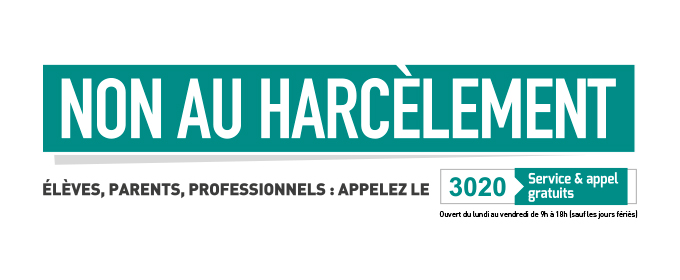 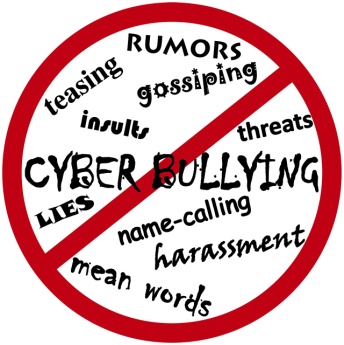 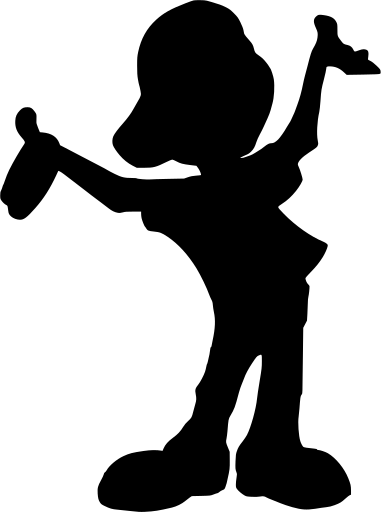 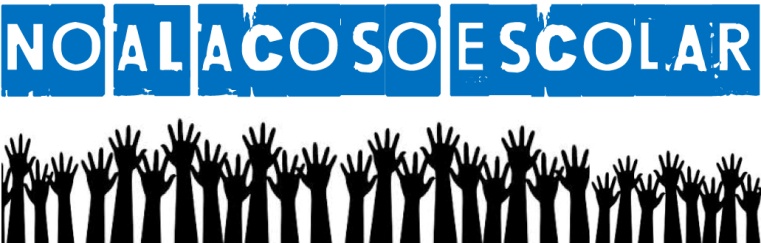 Ce projet franco –anglo- espagnol  a été réalisé par les élèves de 4ème. Le dépliant gagnant sera communiqué aux élèves lors de la prochaine rentrée scolaire.